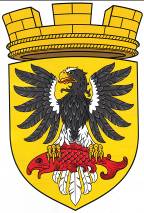 МУНИЦИПАЛЬНОЕ ОБРАЗОВАНИЕ«ЕЛИЗОВСКОЕ ГОРОДСКОЕ ПОСЕЛЕНИЕ»Собрание депутатов Елизовского городского поселенияТРЕТИЙ СОЗЫВ, ТРИДЦАТЬ  ДЕВЯТАЯ  СЕССИЯРЕШЕНИЕ №692г. Елизово                          					                          09 июля 2020 годаРассмотрев проект Решения «О внесении изменений в Устав унитарного муниципального предприятия «Экран», внесенный Главой администрации Елизовского городского поселения, руководствуясь Гражданским кодексом Российской Федерации, Федеральным законом от 06.10.2003 № 131-ФЗ «Об общих принципах организации местного самоуправления в Российской Федерации», Федеральным законом от 14.11.2002 № 161-ФЗ «О государственных и муниципальных унитарных предприятиях», Уставом Елизовского городского поселения Елизовского муниципального района в Камчатском крае, Положением об Управлении имущественных отношений администрации Елизовского городского поселения, утвержденным Решением Собрания депутатов Елизовского городского поселения от 11.02.2016 № 862, муниципальным нормативным правовым актом от 22.02.2013 № 88-НПА «Положение о порядке создания, реорганизации и ликвидации муниципальных унитарных предприятий в Елизовском городском поселении», принятым Решением Собрания депутатов Елизовского городского поселения от 19.02.2013 № 417,Собрание депутатов Елизовского городского поселенияРЕШИЛО:Внести изменения в Устав унитарного муниципального предприятия «Экран», утвержденный Решением Собрания депутатов Елизовского городского поселения от 19.12.2013 года №559, следующие изменения:1.1. Пункт 1.4. изложить в следующей редакции:«1.4. Учредителем (собственником имущества) Предприятия является Елизовское городское поселение. Функции и полномочия учредителя осуществляет администрация Елизовского городского поселения в лице Управления имущественных отношений администрации Елизовского городского поселения и Собрание депутатов Елизовского городского поселения.».	1.2. Пункт 1.7. изложить следующей редакции:	«1.7. Местонахождение и юридический адрес Предприятия – Камчатский край, Елизовский район, г.Елизово, пер. Радужный, 4.».	1.3. Пункт 4.2. изложить в следующей редакции:	«4.2. Уставной фонд предприятия составляет 350 240,45 (Триста пятьдесят тысяч двести сорок) рублей 45 копеек».   1.4. Пункт 5.5. изложить в следующей редакции:	«5.5. Предприятие обязано:- согласовывать в порядке, устанавливаемом правовыми актами Елизовского городского поселения, осуществление Предприятием крупной сделки, величина которой установлена законодательством, с администрацией Елизовского городского поселения;- согласовывать в порядке, устанавливаемом правовыми актами Елизовского городского поселения, осуществление Предприятием сделок, в совершении которых имеется заинтересованность руководителя Предприятия, в соответствии с требованиями, установленными законодательством Российской Федерации;- согласовывать в порядке, устанавливаемом муниципальными правовыми актами осуществление Предприятием заимствований в соответствии с требованиями, установленными законодательством Российской Федерации, и регистрировать заимствования в Управлении имущественных отношений администрации Елизовского городского поселения;- согласовывать в порядке, устанавливаемом муниципальными правовыми актами, сделки Предприятия (передача в аренду, залог, внесение в качестве вклада в уставный (складочный) капитал хозяйственного общества или товарищества, заключение договора простого товарищества или иные способы распоряжения имуществом, в том числе его продажа) с муниципальным имуществом, переданным в хозяйственное ведение, в том числе крупные сделки и сделки, в совершении которых имеется заинтересованность руководителя Предприятия;- нести ответственность в соответствии с законодательством Российской Федерации за нарушение обязательств;- обеспечивать гарантированные законодательством Российской Федерации минимальный размер оплаты труда, условия труда и меры социальной защиты своих работников;- обеспечивать своевременно и в полном объеме выплату работникам заработной платы и проводить ее индексацию в соответствии с законодательством Российской Федерации;- обеспечивать своим работникам безопасные условия труда и нести ответственность в установленном порядке за ущерб, причиненный их здоровью и трудоспособности;- осуществлять оперативный и бухгалтерский учет результатов финансово-хозяйственной и иной деятельности, вести статистическую отчетность, отчитываться о результатах деятельности в соответствующих органах в порядке и в сроки, установленные законодательством Российской Федерации и муниципальными правовыми актами. Не позднее 1 апреля направлять в Управлении имущественных отношений копии годового отчета (баланс с приложениями и пояснительной запиской) с отметкой о принятии его налоговым органом для утверждения его показателей. За ненадлежащее исполнение обязанностей и искажение отчетности должностные лица Предприятия несут ответственность, установленную законодательством Российской Федерации;- перечислять в бюджет Елизовского городского поселения часть прибыли за использование имущества, находящегося в хозяйственном ведении Предприятия, в размере, установленном муниципальными правовыми актами;- выполнять государственные мероприятия по гражданской обороне и мобилизационной подготовке в соответствии с законодательством и нормативными правовыми актами Российской Федерации и правовыми актами Елизовского городского поселения;- представлять отчетность об эффективности деятельности Предприятия по формам и в сроки, установленные соответствующими нормативными и муниципальными правовыми актами;- представлять бухгалтерскую документацию и материалы по финансово-хозяйственной деятельности Предприятия для проведения аудиторской проверки по требованию Управления имущественных отношений администрации Елизовского городского поселения;- обеспечивать хранение документов Предприятия в порядке, установленном законодательством Российской Федерации;- представлять на утверждение План (программу) финансово-хозяйственной деятельности Предприятия в администрацию Елизовского городского поселения в сроки, установленные муниципальными правовыми актами;- ежегодно публиковать отчетность о своей деятельности в случаях, предусмотренных федеральными законами или иными нормативными правовыми актами Российской Федерации и муниципальными правовыми актами.».1.5. Пункт 6.3. изложить в следующей редакции:	«6.3. Учредитель (собственник имущества) Предприятия в лице Управления имущественных отношений администрации Елизовского городского поселения:».   1.6. Пункт 6.5. изложить в следующей редакции:	«6.5. Директор назначается на должность и освобождается от занимаемой должности распоряжением Главы администрации Елизовского городского поселения по согласованию с Главой Елизовского городского поселения и действует на основе заключаемого с ним трудового договора и в пределах полномочий, предусмотренных трудовым договором и настоящим Уставом.».   Направить настоящее Решение Главе администрации Елизовского городского поселения.Глава Елизовского городского поселения -председатель Собрания депутатовЕлизовского городского поселения                  				Е.И. РябцеваО внесении изменений в Устав унитарного муниципального предприятия «Экран»